Часть I. . Сведения об оказываемых муниципальных услугах                             Раздел   13.  Сведения  о фактическом достижении показателей, характеризующих объем и (или) качество муниципальной услуги3.1.   Сведения   о  фактическом  достижении  показателей,  характеризующих качество муниципальной услуги3.2.  Сведения  о фактическом достижении показателей, характеризующих объем муниципальной услугиРаздел   23.  Сведения  о фактическом достижении показателей, характеризующих объем и (или) качество муниципальной услуги3.1.   Сведения   о  фактическом  достижении  показателей,  характеризующих качество муниципальной услуги3.2.  Сведения  о фактическом достижении показателей, характеризующих объем муниципальной услуги                            Раздел 33.  Сведения  о фактическом достижении показателей, характеризующих объем и (или) качество муниципальной услуги3.1.   Сведения   о  фактическом  достижении  показателей,  характеризующих качество муниципальной услуги3.2.  Сведения  о фактическом достижении показателей, характеризующих объем муниципальной услугиЧасть II. Сведения о выполняемых работах3Раздел ______3. Сведения о фактическом достижении показателей, характеризующих объем и (или) качество работы3.1. Сведения о фактическом достижении показателей, характеризующих качество работы3.2. Сведения о фактическом достижении показателей, характеризующих объем работы            «30»   декабря      . Указывается номер муниципального задания, по которому формируется отчет. Указывается дата, на которую составляется отчет. Формируется при установлении муниципального задания на оказание муниципальной услуги (услуг) и выполнение работы (работ) и содержит требования к оказанию муниципальной услуги (услуг) и выполнению работы (работ) раздельно по каждой из муниципальных услуг (работ) с указанием порядкового номера раздела. Формируется в соответствии с муниципальным заданием. Заполняется в случае установления органом, осуществляющим функции и полномочия учредителя в отношении муниципальных бюджетных и автономных учреждений Мари-Турекского муниципального района, главным распорядителем средств бюджета Мари-Турекского муниципального района, в ведении которого находятся муниципальные казенные учреждения Мари-Турекского муниципального района, требования о представлении промежуточного отчета о выполнении муниципального задания. При установлении показателя достижения результатов выполнения муниципального задания на отчетную дату в процентах от годового объема оказания муниципальной услуги (выполнения работы) рассчитывается путем умножения годового объема муниципальной услуги (работы) на установленный процент достижения результатов выполнения муниципального задания на отчетную дату, в том числе с учетом неравномерного оказания муниципальных услуг (выполнения работ) в течение календарного года. При установлении показателя достижения результатов выполнения муниципального задания на отчетную дату в абсолютных величинах заполняется в соответствии с муниципальным заданием (в том числе с учетом неравномерного оказания муниципальных услуг (выполнения работ) в течение календарного года). В предварительном отчете указываются показатели объема и (или) качества муниципальной услуги (работы), запланированные к исполнению по завершении текущего финансового года.7 Рассчитывается путем умножения значения показателя объема и (или) качества муниципальной услуги (работы), установленного в муниципальном задании (графа 10), 
на установленное в муниципальном задании значение допустимого (возможного) отклонения от установленных показателей качества (объема) муниципальной услуги (работы), в пределах которого муниципальное задание считается выполненным (в процентах), при установлении допустимого (возможного) отклонения от установленных показателей качества (объема) муниципальной услуги (работы) в абсолютных величинах заполняется в соответствии с муниципальным заданием. Значение указывается 
в единицах измерения показателя, установленных в муниципальном задании (графа 8), в целых единицах. Значение менее 0,5 единицы отбрасывается, а 0,5 единицы и более округляется до целой единицы. В случае если единицей объема работы является работа в целом, показатели граф 13 и 14 пункта 3.2 части II настоящего отчета
не рассчитываются.8 Рассчитывается при формировании отчета за год как разница показателей граф 10, 12 и 13.».__________________________КодыОТЧЕТФорма по ОКУД0506501  о выполнении муниципального задания  1       на 2019 год и на плановый период 2020 и  2021 годов на " 27 " декабря   .Дата27.12 2019Наименование муниципального учреждения Мари-Турекского муниципального районаМуниципальное бюджетное общеобразовательное учреждение «Арборская основная общеобразовательная школа»Код по сводному рееструВид деятельности муниципального учреждения Мари-Турекского муниципального районаОбразование начальное общееПо ОКВЭДОбразование основное общееПо ОКВЭД85.13По ОКВЭД(указываются виды деятельности муниципального учреждения Мари-Турекского муниципального района, по которым ему утверждено муниципальное задание)Периодичностьодин раз в год(указывается в соответствии с периодичностью представления отчета о выполнении муниципального задания, установленной в муниципальном задании)1. Наименование муниципальной услугиРеализация общеобразовательных программ начального общего образования  Код по общероссийскому базовому перечню или региональному перечню11.787.02. Категории потребителей муниципальной услуги   физические лицаУникальный номер реестровой записиПоказатель, характеризующий содержание муниципальной услугиПоказатель, характеризующий содержание муниципальной услугиПоказатель, характеризующий содержание муниципальной услугиПоказатель, характеризующий условия (формы) оказания муниципальной услугиПоказатель, характеризующий условия (формы) оказания муниципальной услугиПоказатель качества муниципальной услугиПоказатель качества муниципальной услугиПоказатель качества муниципальной услугиПоказатель качества муниципальной услугиПоказатель качества муниципальной услугиПоказатель качества муниципальной услугиПоказатель качества муниципальной услугиПоказатель качества муниципальной услугиПоказатель качества муниципальной услугиУникальный номер реестровой записиПоказатель, характеризующий содержание муниципальной услугиПоказатель, характеризующий содержание муниципальной услугиПоказатель, характеризующий содержание муниципальной услугиПоказатель, характеризующий условия (формы) оказания муниципальной услугиПоказатель, характеризующий условия (формы) оказания муниципальной услугинаименование показателя4единица измеренияединица измерениязначениезначениезначениедопусти-мое (возмож-ное) отклоне-ние7отклоне-ние, превыша-ющее допус-тимое (возмож-ное) откло-нение8причи-на откло-ненияУникальный номер реестровой записиПоказатель, характеризующий содержание муниципальной услугиПоказатель, характеризующий содержание муниципальной услугиПоказатель, характеризующий содержание муниципальной услугиПоказатель, характеризующий условия (формы) оказания муниципальной услугиПоказатель, характеризующий условия (формы) оказания муниципальной услугинаименование показателя4наимено-вание4код по ОКЕИ4утверж-дено в государ-ственном задании
на год4утверж-дено в государ-ственном задании на отчетную датуиспол-нено на отчет-ную датудопусти-мое (возмож-ное) отклоне-ние7отклоне-ние, превыша-ющее допус-тимое (возмож-ное) откло-нение8причи-на откло-ненияУникальный номер реестровой записинаимено-вание показателя4наимено-вание показателя4наимено-вание показателя4наимено-вание показателя4наимено-вание показателя4наименование показателя4наимено-вание4код по ОКЕИ4утверж-дено в государ-ственном задании
на год4утверж-дено в государ-ственном задании на отчетную датуиспол-нено на отчет-ную датудопусти-мое (возмож-ное) отклоне-ние7отклоне-ние, превыша-ющее допус-тимое (возмож-ное) откло-нение8причи-на откло-нения123456789101112131415886240000132А11150511787000301000101000101106образовательная программа начального общего образованияочная1.Уровень освоения обучающихся основной общеобразовательной программы начального общего образования по завершении уровня начального общего образования2.Удельный вес численности обучающихся по программам начального общего образования , участвующих в олимпиадах и конкурсах различного уровня, в общей численности обучающихся по программам начального общего образования.3 Доля своевременно устраненных общеобразовательной организацией нарушений, выявленных в результате проверок органом исполнительной власти, осуществляющим  функции по контролю и надзору в сфере образования4. Доля родителей (законных представителей), удовлетворенных условиями и качеством предоставляемой услуги.процентпроцентпроцентпроцент10040100801004010080886240000132А11150511787000301000101000101106образовательная программа начального общего образованияочная1.Уровень освоения обучающихся основной общеобразовательной программы начального общего образования по завершении уровня начального общего образования2.Удельный вес численности обучающихся по программам начального общего образования , участвующих в олимпиадах и конкурсах различного уровня, в общей численности обучающихся по программам начального общего образования.3 Доля своевременно устраненных общеобразовательной организацией нарушений, выявленных в результате проверок органом исполнительной власти, осуществляющим  функции по контролю и надзору в сфере образования4. Доля родителей (законных представителей), удовлетворенных условиями и качеством предоставляемой услуги.процентпроцентпроцентпроцент10040100801004010080Уникальный номер реестровой записи4Показатель, характеризующий содержание муниципальной услугиПоказатель, характеризующий содержание муниципальной услугиПоказатель, характеризующий содержание муниципальной услугиПоказатель, характеризующий условия (формы) оказания муниципальной услугиПоказатель, характеризующий условия (формы) оказания муниципальной услугиПоказатель объема муниципальной услугиПоказатель объема муниципальной услугиПоказатель объема муниципальной услугиПоказатель объема муниципальной услугиПоказатель объема муниципальной услугиПоказатель объема муниципальной услугиПоказатель объема муниципальной услугиПоказатель объема муниципальной услугиПоказатель объема муниципальной услугиРазмер платы (цена, тариф)Уникальный номер реестровой записи4Показатель, характеризующий содержание муниципальной услугиПоказатель, характеризующий содержание муниципальной услугиПоказатель, характеризующий содержание муниципальной услугиПоказатель, характеризующий условия (формы) оказания муниципальной услугиПоказатель, характеризующий условия (формы) оказания муниципальной услугинаимено-вание показателя4единица измеренияединица измерениязначениезначениезначениедопусти-мое (возмож-ное) отклоне-ние7отклоне-ние, превыша-ющее допус-тимое (возмож-ное) откло-нение8причи-на откло-ненияРазмер платы (цена, тариф)Уникальный номер реестровой записи4Показатель, характеризующий содержание муниципальной услугиПоказатель, характеризующий содержание муниципальной услугиПоказатель, характеризующий содержание муниципальной услугиПоказатель, характеризующий условия (формы) оказания муниципальной услугиПоказатель, характеризующий условия (формы) оказания муниципальной услугинаимено-вание показателя4наимено-вание4код по ОКЕИ4утверж-дено в государ-ственном задании
на год4утверж-дено в государ-ственном задании на отчетную дату5испол-нено на отчет-ную дату6допусти-мое (возмож-ное) отклоне-ние7отклоне-ние, превыша-ющее допус-тимое (возмож-ное) откло-нение8причи-на откло-ненияРазмер платы (цена, тариф)Уникальный номер реестровой записи4наимено-вание показателя4наимено-вание показателя4наимено-вание показателя4наимено-вание показателя4наимено-вание показателя4наимено-вание показателя4наимено-вание4код по ОКЕИ4утверж-дено в государ-ственном задании
на год4утверж-дено в государ-ственном задании на отчетную дату5испол-нено на отчет-ную дату6допусти-мое (возмож-ное) отклоне-ние7отклоне-ние, превыша-ющее допус-тимое (возмож-ное) откло-нение8причи-на откло-ненияРазмер платы (цена, тариф)12345678910111213141516886240000132А11150511787000301000101000101106образовательная программа начального общего образованияочнаяЧисло обучающихсячеловек2213886240000132А11150511787000301000101000101106образовательная программа начального общего образованияочнаяЧисло обучающихся1. Наименование муниципальной услугиРеализация общеобразовательных программ основного общего образования  Код по общероссийскому базовому перечню или региональному перечню11.791.02. Категории потребителей муниципальной услуги   физические лицаУникальный номер реестровой записиПоказатель, характеризующий содержание муниципальной услугиПоказатель, характеризующий содержание муниципальной услугиПоказатель, характеризующий содержание муниципальной услугиПоказатель, характеризующий условия (формы) оказания муниципальной услугиПоказатель, характеризующий условия (формы) оказания муниципальной услугиПоказатель качества муниципальной услугиПоказатель качества муниципальной услугиПоказатель качества муниципальной услугиПоказатель качества муниципальной услугиПоказатель качества муниципальной услугиПоказатель качества муниципальной услугиПоказатель качества муниципальной услугиПоказатель качества муниципальной услугиПоказатель качества муниципальной услугиУникальный номер реестровой записиПоказатель, характеризующий содержание муниципальной услугиПоказатель, характеризующий содержание муниципальной услугиПоказатель, характеризующий содержание муниципальной услугиПоказатель, характеризующий условия (формы) оказания муниципальной услугиПоказатель, характеризующий условия (формы) оказания муниципальной услугинаимено-вание показателя4единица измеренияединица измерениязначениезначениезначениедопусти-мое (возмож-ное) отклоне-ние7отклоне-ние, превыша-ющее допус-тимое (возмож-ное) откло-нение8причи-на откло-ненияУникальный номер реестровой записиПоказатель, характеризующий содержание муниципальной услугиПоказатель, характеризующий содержание муниципальной услугиПоказатель, характеризующий содержание муниципальной услугиПоказатель, характеризующий условия (формы) оказания муниципальной услугиПоказатель, характеризующий условия (формы) оказания муниципальной услугинаимено-вание показателя4наимено-вание4код по ОКЕИ4утверж-дено в государ-ственном задании
на год4утверж-дено в государ-ственном задании на отчетную датуиспол-нено на отчет-ную датудопусти-мое (возмож-ное) отклоне-ние7отклоне-ние, превыша-ющее допус-тимое (возмож-ное) откло-нение8причи-на откло-ненияУникальный номер реестровой записинаимено-вание показателя4наимено-вание показателя4наимено-вание показателя4наимено-вание показателя4наимено-вание показателя4наимено-вание показателя4наимено-вание4код по ОКЕИ4утверж-дено в государ-ственном задании
на год4утверж-дено в государ-ственном задании на отчетную датуиспол-нено на отчет-ную датудопусти-мое (возмож-ное) отклоне-ние7отклоне-ние, превыша-ющее допус-тимое (возмож-ное) откло-нение8причи-на откло-нения123456789101112131415886240000132А11150511791000301000101004101106образовательная программа основного общего образованияочная1.Доля выпускников, получивших аттестат об основном общем образовании2.Удельный вес численности обучающихся по программам основного общего образования , участвующих в олимпиадах и конкурсах различного уровня, в общей численности обучающихся по программам основного  общего образования.3 Доля своевременно устраненных общеобразовательной организацией нарушений, выявленных в результате проверок органом исполнительной власти, осуществляющим  функции по контролю и надзору в сфере образования 4. Доля родителей (законных представителей), удовлетворенных условиями и качеством предоставляемой услуги.процентпроцентпроцентпроцент10080100901007410085886240000132А11150511791000301000101004101106образовательная программа основного общего образованияочная1.Доля выпускников, получивших аттестат об основном общем образовании2.Удельный вес численности обучающихся по программам основного общего образования , участвующих в олимпиадах и конкурсах различного уровня, в общей численности обучающихся по программам основного  общего образования.3 Доля своевременно устраненных общеобразовательной организацией нарушений, выявленных в результате проверок органом исполнительной власти, осуществляющим  функции по контролю и надзору в сфере образования 4. Доля родителей (законных представителей), удовлетворенных условиями и качеством предоставляемой услуги.процентпроцентпроцентпроцент10080100901007410085Уникальный номер реестровой записи4Показатель, характеризующий содержание муниципальной услугиПоказатель, характеризующий содержание муниципальной услугиПоказатель, характеризующий содержание муниципальной услугиПоказатель, характеризующий условия (формы) оказания муниципальной услугиПоказатель, характеризующий условия (формы) оказания муниципальной услугиПоказатель объема муниципальной услугиПоказатель объема муниципальной услугиПоказатель объема муниципальной услугиПоказатель объема муниципальной услугиПоказатель объема муниципальной услугиПоказатель объема муниципальной услугиПоказатель объема муниципальной услугиПоказатель объема муниципальной услугиПоказатель объема муниципальной услугиРазмер платы (цена, тариф)единица измеренияУникальный номер реестровой записи4Показатель, характеризующий содержание муниципальной услугиПоказатель, характеризующий содержание муниципальной услугиПоказатель, характеризующий содержание муниципальной услугиПоказатель, характеризующий условия (формы) оказания муниципальной услугиПоказатель, характеризующий условия (формы) оказания муниципальной услугинаимено-вание показателя4наимено-вание показателя4единица измеренияединица измерениязначениезначениезначениедопусти-мое (возмож-ное) отклоне-ние7отклоне-ние, превыша-ющее допус-тимое (возмож-ное) откло-нение8причи-на откло-ненияРазмер платы (цена, тариф)единица измеренияУникальный номер реестровой записи4Показатель, характеризующий содержание муниципальной услугиПоказатель, характеризующий содержание муниципальной услугиПоказатель, характеризующий содержание муниципальной услугиПоказатель, характеризующий условия (формы) оказания муниципальной услугиПоказатель, характеризующий условия (формы) оказания муниципальной услугинаимено-вание показателя4наимено-вание показателя4наимено-вание4код по ОКЕИ4утверж-дено в государ-ственном задании
на год4утверж-дено в государ-ственном задании на отчетную дату5испол-нено на отчет-ную дату6допусти-мое (возмож-ное) отклоне-ние7отклоне-ние, превыша-ющее допус-тимое (возмож-ное) откло-нение8причи-на откло-ненияРазмер платы (цена, тариф)единица измеренияУникальный номер реестровой записи4наименование показателя4наименование показателя4наименование показателя4наименование показателя4наименование показателя4наимено-вание показателя4наимено-вание показателя4наимено-вание4код по ОКЕИ4утверж-дено в государ-ственном задании
на год4утверж-дено в государ-ственном задании на отчетную дату5испол-нено на отчет-ную дату6допусти-мое (возмож-ное) отклоне-ние7отклоне-ние, превыша-ющее допус-тимое (возмож-ное) откло-нение8причи-на откло-ненияРазмер платы (цена, тариф)единица измерения1234512345123451886240000132А11150511791000301000101004101106образовательная программа основного общего образованияочнаяЧисло обучающихсячеловек161620886240000132А11150511791000301000101004101106образовательная программа основного общего образованияочная1. Наименование муниципальной услуги  Предоставление     питанияКод по общероссийскому базовому перечню или региональному перечню11.ДО7.02. Категории потребителей муниципальной услуги   физические лицаУникальный номер реестровой записиПоказатель, характеризующий содержание муниципальной услугиПоказатель, характеризующий содержание муниципальной услугиПоказатель, характеризующий содержание муниципальной услугиПоказатель, характеризующий условия (формы) оказания муниципальной услугиПоказатель, характеризующий условия (формы) оказания муниципальной услугиПоказатель качества муниципальной услугиПоказатель качества муниципальной услугиПоказатель качества муниципальной услугиПоказатель качества муниципальной услугиПоказатель качества муниципальной услугиПоказатель качества муниципальной услугиПоказатель качества муниципальной услугиПоказатель качества муниципальной услугиПоказатель качества муниципальной услугиПоказатель качества муниципальной услугиУникальный номер реестровой записиПоказатель, характеризующий содержание муниципальной услугиПоказатель, характеризующий содержание муниципальной услугиПоказатель, характеризующий содержание муниципальной услугиПоказатель, характеризующий условия (формы) оказания муниципальной услугиПоказатель, характеризующий условия (формы) оказания муниципальной услугинаименование показателя4единица измеренияединица измерениязначениезначениезначениезначениедопусти-мое (возмож-ное) отклоне-ние7отклоне-ние, превыша-ющее допус-тимое (возмож-ное) откло-нение8причи-на откло-ненияпричи-на откло-ненияУникальный номер реестровой записиПоказатель, характеризующий содержание муниципальной услугиПоказатель, характеризующий содержание муниципальной услугиПоказатель, характеризующий содержание муниципальной услугиПоказатель, характеризующий условия (формы) оказания муниципальной услугиПоказатель, характеризующий условия (формы) оказания муниципальной услугинаименование показателя4наимено-вание4код по ОКЕИ4утверж-дено в государ-ственном задании
на год4утверж-дено в государ-ственном задании на отчетную датуиспол-нено на отчет-ную датуиспол-нено на отчет-ную датудопусти-мое (возмож-ное) отклоне-ние7отклоне-ние, превыша-ющее допус-тимое (возмож-ное) откло-нение8причи-на откло-ненияпричи-на откло-ненияУникальный номер реестровой записинаимено-вание показателя4наимено-вание показателя4наимено-вание показателя4наимено-вание показателя4наимено-вание показателя4наименование показателя4наимено-вание4код по ОКЕИ4утверж-дено в государ-ственном задании
на год4утверж-дено в государ-ственном задании на отчетную датуиспол-нено на отчет-ную датуиспол-нено на отчет-ную датудопусти-мое (возмож-ное) отклоне-ние7отклоне-ние, превыша-ющее допус-тимое (возмож-ное) откло-нение8причи-на откло-ненияпричи-на откло-нения1234567891011121213141515886240000132А11150511ДО700000000000005100106Предоставление питанияочнаяДоля детей, охваченных горячим питанием предоставляемой услуги.процент100100100Уникальный номер реестровой записи4Показатель, характеризующий содержание муниципальной услугиПоказатель, характеризующий содержание муниципальной услугиПоказатель, характеризующий содержание муниципальной услугиПоказатель, характеризующий условия (формы) оказания муниципальной услугиПоказатель, характеризующий условия (формы) оказания муниципальной услугиПоказатель объема муниципальной услуги	Показатель объема муниципальной услуги	Показатель объема муниципальной услуги	Показатель объема муниципальной услуги	Показатель объема муниципальной услуги	Показатель объема муниципальной услуги	Показатель объема муниципальной услуги	Показатель объема муниципальной услуги	Показатель объема муниципальной услуги	Размер платы (цена, тариф)единица измеренияУникальный номер реестровой записи4Показатель, характеризующий содержание муниципальной услугиПоказатель, характеризующий содержание муниципальной услугиПоказатель, характеризующий содержание муниципальной услугиПоказатель, характеризующий условия (формы) оказания муниципальной услугиПоказатель, характеризующий условия (формы) оказания муниципальной услугинаимено-вание показателя4наимено-вание показателя4единица измеренияединица измерениязначениезначениезначениедопусти-мое (возмож-ное) отклоне-ние7отклоне-ние, превыша-ющее допус-тимое (возмож-ное) откло-нение8причи-на откло-ненияРазмер платы (цена, тариф)единица измеренияУникальный номер реестровой записи4Показатель, характеризующий содержание муниципальной услугиПоказатель, характеризующий содержание муниципальной услугиПоказатель, характеризующий содержание муниципальной услугиПоказатель, характеризующий условия (формы) оказания муниципальной услугиПоказатель, характеризующий условия (формы) оказания муниципальной услугинаимено-вание показателя4наимено-вание показателя4наимено-вание4код по ОКЕИ4утверж-дено в государ-ственном задании
на год4утверж-дено в государ-ственном задании на отчетную дату5испол-нено на отчет-ную дату6допусти-мое (возмож-ное) отклоне-ние7отклоне-ние, превыша-ющее допус-тимое (возмож-ное) откло-нение8причи-на откло-ненияРазмер платы (цена, тариф)единица измеренияУникальный номер реестровой записи4наименование показателя4наименование показателя4наименование показателя4наименование показателя4наименование показателя4наимено-вание показателя4наимено-вание показателя4наимено-вание4код по ОКЕИ4утверж-дено в государ-ственном задании
на год4утверж-дено в государ-ственном задании на отчетную дату5испол-нено на отчет-ную дату6допусти-мое (возмож-ное) отклоне-ние7отклоне-ние, превыша-ющее допус-тимое (возмож-ное) откло-нение8причи-на откло-ненияРазмер платы (цена, тариф)единица измерения1234512345123451886240000132А11150511ДО700000000000005100106Предоставление питанияочнаяЧисло обучающихсячеловек3838341. Наименование работы______________________________________________________________________________________________________________________Код по региональному перечнюКод по региональному перечню2. Категории потребителей работы______________________________________________________________________________________________________________________2. Категории потребителей работы______________________________________________________________________________________________________________________Уникальный номер реестровой записи4Показатель, характеризующий содержание работыПоказатель, характеризующий содержание работыПоказатель, характеризующий содержание работыПоказатель, характеризующий условия (формы) выполнения работы Показатель, характеризующий условия (формы) выполнения работы Показатель качества работыПоказатель качества работыПоказатель качества работыПоказатель качества работыПоказатель качества работыПоказатель качества работыПоказатель качества работыПоказатель качества работыПоказатель качества работыУникальный номер реестровой записи4наимено-вание показателя4наимено-вание показателя4наимено-вание показателя4наимено-вание показателя4наимено-вание показателя4наимено-вание показателя4единица измеренияединица измерениязначениезначениезначениедопусти-мое (возмож-ное) отклоне-ние7отклоне-ние, превыша-ющее допус-тимое (возмож-ное) откло-нение8причи-на откло-ненияУникальный номер реестровой записи4наимено-вание показателя4наимено-вание показателя4наимено-вание показателя4наимено-вание показателя4наимено-вание показателя4наимено-вание показателя4наимено-вание4код по ОКЕИ4утверж-дено в государ-ственном задании
на год4утверж-дено в государ-ственном задании на отчетную дату5испол-нено на отчет-ную дату6допусти-мое (возмож-ное) отклоне-ние7отклоне-ние, превыша-ющее допус-тимое (возмож-ное) откло-нение8причи-на откло-нения123456789101112131415Уникальный номер реестровой записи4Показатель, характеризующий содержание работыПоказатель, характеризующий содержание работыПоказатель, характеризующий содержание работыПоказатель, характеризующий условия (формы) выполнения работы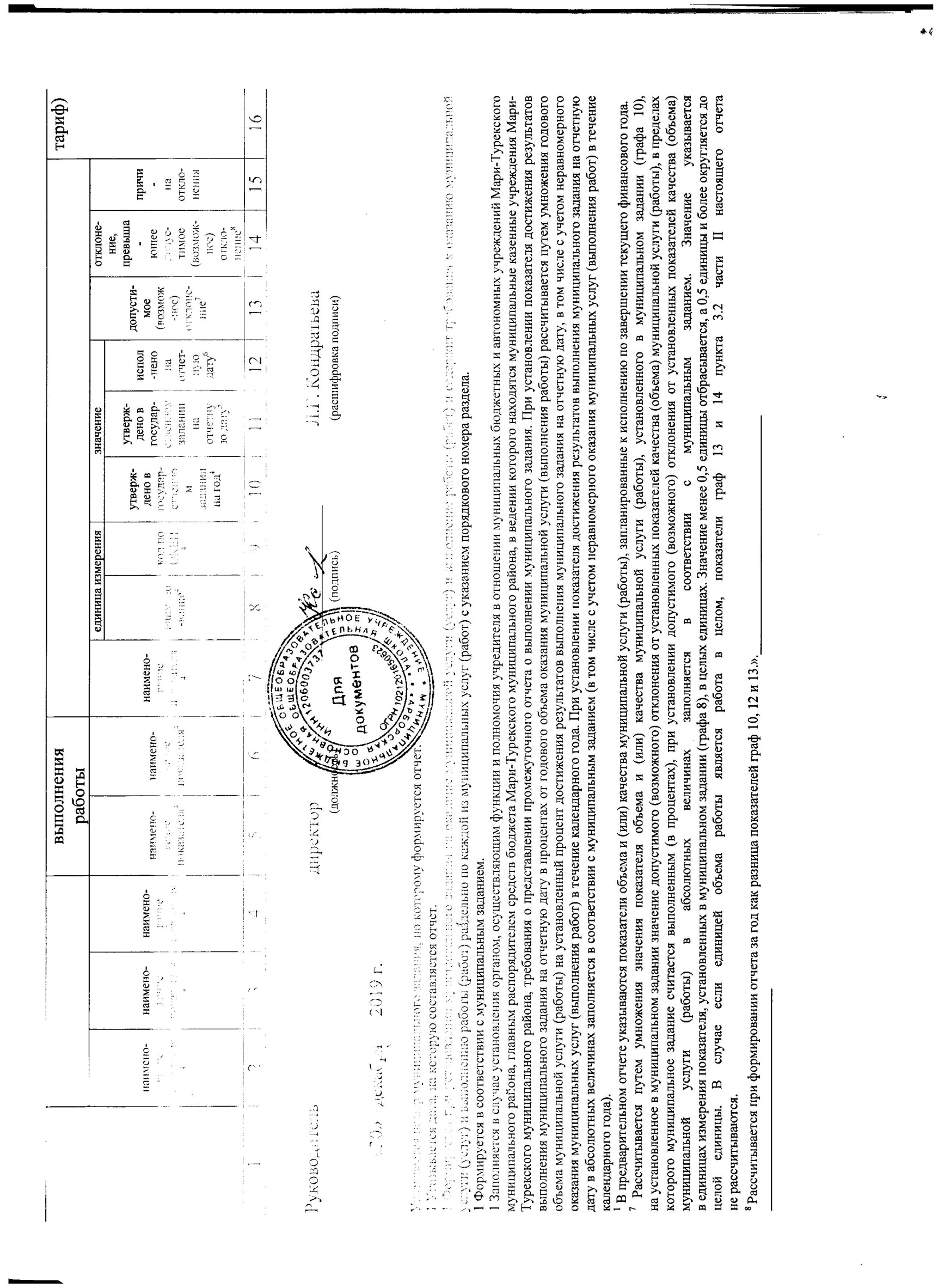 Показатель, характеризующий условия (формы) выполнения работыПоказатель объема работыПоказатель объема работыПоказатель объема работыПоказатель объема работыПоказатель объема работыПоказатель объема работыПоказатель объема работыПоказатель объема работыПоказатель объема работыРазмер платы (цена, тариф)Уникальный номер реестровой записи4наимено-вание показателя4наимено-вание показателя4наимено-вание показателя4наимено-вание показателя4наимено-вание показателя4наимено-вание показателя4единица измеренияединица измерениязначениезначениезначениедопусти-мое (возмож-ное) отклоне-ние7отклоне-ние, превыша-ющее допус-тимое (возмож-ное) откло-нение8причи-на откло-ненияРазмер платы (цена, тариф)Уникальный номер реестровой записи4наимено-вание показателя4наимено-вание показателя4наимено-вание показателя4наимено-вание показателя4наимено-вание показателя4наимено-вание показателя4наимено-вание4код по ОКЕИ4утверж-дено в государ-ственном задании
на год4утверж-дено в государ-ственном задании на отчетную дату5испол-нено на отчет-ную дату6допусти-мое (возмож-ное) отклоне-ние7отклоне-ние, превыша-ющее допус-тимое (возмож-ное) откло-нение8причи-на откло-ненияРазмер платы (цена, тариф)12345678910111213141516Руководитель  директор _________________ Л.Г. Кондратьева(должность) (подпись) (расшифровка подписи) 